Colegio de Biólogos de Costa Rica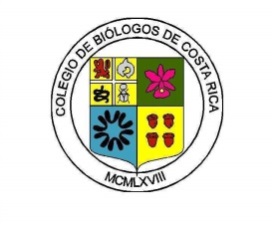 Participante a las Asambleas General Extraordinaria Nº01-2020 y General Ordinaria Nº01-202012 de diciembre, 2020Boleta de confirmación de asistencia y solicitud de refrigerio.Confirmo que asistiré a las Asambleas Generales programadas para el 12 de diciembre, 2020 a partir de 08:00 amFavor marcar con una X la opción de preferencia de refrigerios.Nombre CompletoCarnet NºPreferencia Preferencia GeneralVegetarianoObservaciones:Observaciones:Observaciones:Observaciones: